CCNR-ZKR/ADN/WP.15/AC.2/2017/42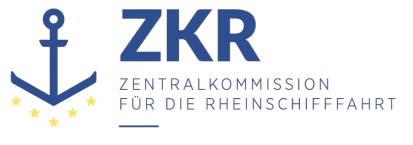 Allgemeine Verteilung8. Juni 2017Or. ENGLISCHGEMEINSAME EXPERTENTAGUNG FÜR DIE DEMÜBEREINKOMMEN ÜBER DIE INTERNATIONALE BEFÖRDERUNGVON GEFÄHRLICHEN GÜTERN AUF BINNENWASSERSTRASSENBEIGEFÜGTE VERORDNUNG (ADN)(SICHERHEITSAUSSCHUSS)(31. Tagung, Genf, 28 bis 31. August 2017)Punkt 4 b) zur vorläufigen TagesordnungVorschläge für Änderungen der dem ADN beigefügten Verordnung:Weitere Vorschläge	Ausnahme von den Unterabschnitten 7.1.2.19 und 7.2.2.19 ADN	Eingereicht von der belgischen Regierung,	Einleitung1.	Das ADN 2017 sieht in Bezug auf „Schubverbände und gekuppelte Schiffe“ folgende Anforderungen vor:„7.1.2.19	Schubverbände und gekuppelte Schiffe7.1.2.19.1	Wenn in einem Schubverband oder bei gekuppelten Schiffen mindestens ein Schiff mit einem Zulassungszeugnis für die Beförderung von gefährlichen Gütern versehen sein muss, müssen alle Schiffe dieser Schiffszusammenstellung mit einem auf sie ausgestellten Zulassungszeugnis versehen sein.Schiffe, welche keine gefährlichen Güter befördern, müssen den nachstehend aufgeführten Abschnitten, Unterabschnitten und Absätzen des ADN entsprechen:1.16.1.1, 1.16.1.2, 1.16.1.3, 7.1.2.5, 8.1.5, 8.1.6.1, 8.1.6.3, 8.1.7, 9.1.0.0, 9.1.0.12.3, 9.1.0.17.2, 9.1.0.17.3, 9.1.0.31, 9.1.0.32, 9.1.0.34, 9.1.0.41, 9.1.0.52.2, 9.1.0.52.3, 9.1.0.56, 9.1.0.71 und 9.1.0.74.7.1.2.19.2	Hinsichtlich der Anwendung der Vorschriften des Teils 7 mit Ausnahme der Absätze 7.1.4.1.1 und 7.1.4.1.2 wird der ganze Schubverband oder werden die gekuppelten Schiffe als ein einziges Schiff angesehen.7.2.2.19	Schubverbände und gekuppelte Schiffe7.2.2.19.1	Wenn in einem Schubverband oder bei gekuppelten Schiffen mindestens ein Schiff mit einem Zulassungszeugnis für die Beförderung von gefährlichen Stoffen versehen sein muss, müssen alle Schiffe dieser Schiffszusammenstellung mit einem auf sie ausgestellten Zulassungszeugnis versehen sein. Schiffe, die keine gefährlichen Güter befördern, müssen den Vorschriften des Unterabschnitts 7.1.2.19 entsprechen.7.2.2.19.2	Hinsichtlich der Anwendung der Vorschriften dieses Teils wird der ganze Schubverband oder werden die gekuppelten Schiffe als ein einziges Schiff angesehen.7.2.2.19.3	Wenn in einem Schubverband oder bei gekuppelten Schiffen mindestens ein Tankschiff gefährliche Güter befördert, müssen die Schiffe, die für die Fortbewegung verwendet werden, den nachstehend aufgeführten Abschnitten, Unterabschnitten und Absätzen entsprechen:1.16.1.1, 1.16.1.2, 1.16.1.3, 7.2.2.5, 8.1.4, 8.1.5, 8.1.6.1, 8.1.6.3, 8.1.7, 9.3.3.0.1, 9.3.3.0.3 d), 9.3.3.0.5, 9.3.3.10.1, 9.3.3.10.2, 9.3.3.12.4, 9.3.3.12.6, 9.3.3.16., 9.3.3.17.1 bis 9.3.3.17.4, 9.3.3.31.1 bis 9.3.3.31.5, 9.3.3.32.2, 9.3.3.34.1, 9.3.3.34.2, 9.3.3.40.1 (jedoch genügt eine einzige Feuerlösch- oder Ballastpumpe), 9.3.3.40.2, 9.3.3.41, 9.3.3.50.1 c), 9.3.3.50.2, 9.3.3.51, 9.3.3.52.3 bis 9.3.3.52.6, 9.3.3.56.5, 9.3.3.71 und 9.3.3.74.Schiffe, die ausschließlich zum Fortbewegen von Tankschiffen des Typs N offen genutzt werden, müssen den Absätzen 9.3.3.10.1, 9.3.3.10.2 und 9.3.3.12.6 nicht entsprechen. In diesem Fall ist im Zulassungszeugnis bzw. im vorläufigen Zulassungszeugnis unter Nummer 5, „Zugelassene Abweichungen“, einzutragen: „Abweichung von 9.3.3.10.1, 9.3.3.10.2 und 9.3.3.12.6; das Schiff darf ausschließlich Tankschiffe des Typs N offen fortbewegen.“.	2.	Belgien möchte darauf hinweisen, dass die Anforderungen der Unterabschnitte 7.1.2.19 und 7.2.2.19 ADN beim Bunkern Probleme verursachen. Ein Bunkerschiff (ein Tankschiff des Typs N offen, das zur Beförderung und Abgabe von Schiffsbetriebsstoffen an andere Schiffe gebaut und eingerichtet ist und eine Tragfähigkeit von bis zu 300 Tonnen hat) ist während des Bunkervorgangs über Festmachleinen an das zu bebunkernde Schiff gekoppelt.3.	Gemäß den Anforderungen muss auch das zu bebunkernde Schiff ein Zulassungszeugnis besitzen. Die Absätze 7.1.2.19.1 und 7.2.2.19.3 ADN legen fest, dass in Fällen, in denen in einem Schubverband oder bei gekuppelten Schiffen mindestens ein Schiff mit einem Zulassungszeugnis für die Beförderung gefährlicher Güter versehen sein muss, alle Schiffe dieser Schiffszusammenstellung mit einem auf sie ausgestellten Zulassungszeugnis versehen sein müssen.4.	Da das Zulassungszeugnis nicht vorgeschrieben ist, besitzen einige Schiffe kein solches Zeugnis, sodass sie nur bebunkert werden könnten, wenn das Bunkerschiff nicht gekoppelt ist (d. h. keine Festmachleinen verwendet). Dies ist jedoch nicht ungefährlich.		Vorschlag5.	Belgien ersucht den ADN-Sicherheitsausschuss, über die obigen Absätze 2, 3 und 4 eine Diskussion zu eröffnen und den Vorschlag in Absatz 6 einer Bewertung zu unterziehen.6.	Belgien schlägt vor, in die Kapitel 7.1 und 7.2 folgende neue Absätze einzufügen, wonach Schiffe vom Besitz eines Zulassungszeugnisses während des Bunkervorgangs ausgenommen würden:„7.1.2.20: Absatz 7.1.2.19.1 gilt nicht für das Bunkern von Schiffsbetriebsstoffen.“.„7.1.2.20: Absatz 7.2.2.19.3 gilt nicht für das Bunkern von Schiffsbetriebsstoffen.“.***